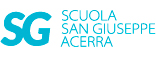                   ATTIVITA’ DIDATTICA DEL 21/05/20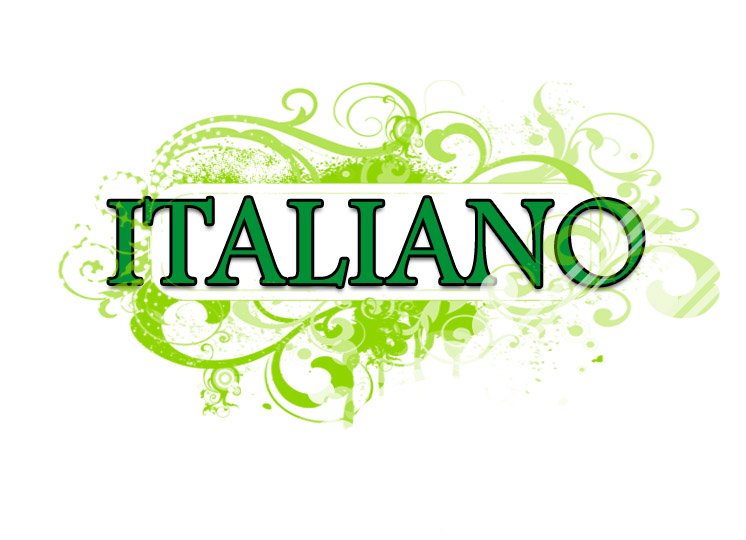 LEGGI E RISPONDI ALLE DOMANDE DI PAGINA 77(SCRITTURA)LIBRO DI RIFLESSIONE VERDELEGGI LA LETTERA, ESPLORA IL TESTO, RISPONDI  A PER COMPRENDERE E IMMAGINANDO CHE LA LETTERA DI FRANCA SIA STATA INDIRIZZATA A TE, ”SCRIVI TU” CHE COSA LE RISPONDERESTI SUL QUADERNO.PAG.79,LIBRO DI LETTURE.(DOMANI APPROFONDIREMO INSIEME GLI ARGOMENTI DI “SCRITTURA” )